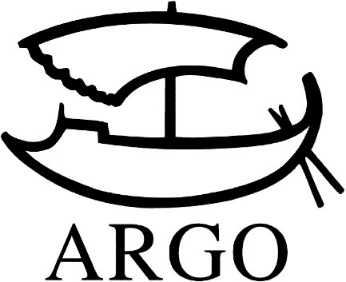 TISKOVÁ ZPRÁVAAnnie Lowreyová: Dejte lidem penízeJak by základní nepodmíněný příjem mohl skoncovat s chudobou, revolučně proměnit svět práce a přetvořit světEdice Crossover, 256 stran, doporučená cena 348 Kč. Přeložil Michal Šašma.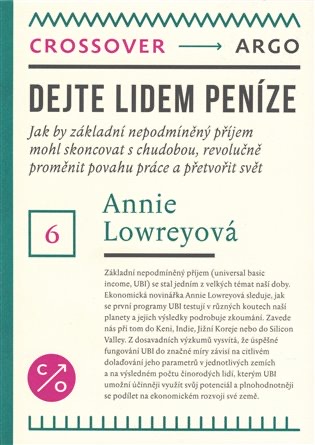 Vláda vám každý měsíc pošle na účet částku, s níž dokážete pokrýt své základní výdaje, a nic za to nebude chtít. Zní to neuvěřitelně. Ale přesně tento koncept se pod názvem základní nepodmíněný příjem (ZNP) stal jedním z velkých témat naší doby. V posledních letech o něm zapáleně diskutují odborníci i široká veřejnost napříč sociálním i politickým spektrem. Ekonomická novinářka Annie Lowrey sleduje, jak se první programy ZNP testují v různých koutech naší planety, a jejich výsledky podrobuje zkoumání. Zavede nás přitom do Keni mezi nejchudší lidi na planetě, do Indie, kde dosavadní vládní programy nefungují v případě nejnižších vrstev, do Jižní Koreje mezi akademické zastánce ZNP nebo do Silicon Valley, které zavádí pilotní ZNP v očekávání příchodu pokročilé umělé inteligence, která většinu lidské práce učiní nepotřebnou.
„Tahle kniha je povinností pro každého, kdo nechce zůstat stranou, když se základní příjem stává jednou z nejdiskutovanějších myšlenek současnosti.“ (Forbes) 
„Kniha svědomitě podložená reportážemi z celého světa se snaží poctivě posoudit, jaké změny by mohly přinést peníze a trocha naděje.“ (The New Yorker)Annie Lowreyová je americká novinářka, která se v magazínu The Atlantic věnuje politickým a ekonomickým tématům. Dříve přispívala do The New York Times nebo jako sloupkařka do online magazínu Slate. Je častým hostem zpravodajských stanic CNN, MSNBC a NPR. Kniha se objevila na seznamu doporučených knih deníku Financila Times a New York Times Book Review. Žije ve Washingtonu, DC.Edice Crossover nakladatelství Argo do českého prostředí uvádí oceňované populárně naučné texty, které zachycují současné technologické, ekonomické, politické a společenské trendy a předestírají možné scénáře nejbližšího vývoje naší civilizace. Autoři se zázemím v různých oborech podrobně sledují například fungování celosvětových digitálních sítí, robotizaci práce, přechod na nové způsoby získávání energie, návrhy na úpravu ekonomických systémů, proměny geopolitické situace nebo změny klimatu. Ať už se jedná o dlouhodobé jevy jako ekonomická nerovnost nebo relativní novinky jako digitalizace, jejich vliv na životy lidí po celém světě je zásadní. V edici zatím vyšlo:Kai-Fu Lee: Supervelmoci umělé inteligence, 2019Alec Ross: Obory budoucnosti, 2019Andrew Keen: Jak opravit budoucnost, 2019Naomi Kleinová: Ne nestačí, 2019Edward Luce: Soumrak západního liberalismu, 2019Kontakty:ARGO spol. s r. o.Milíčova 13e-mail: zdena.krikavova@argo.czwww.argo.czwww.facebook.com/argo.cz?fref=tsMediální zastoupení:Radka Potměšilová2media.cz s.r.o.Pařížská 13110 00 Praha 1 - Staré Městomobil: 724 702 241e-mail: radka@2media.czwww.2media.cz